В течение 2018 – 2019 учебного года учащиеся заочного обучения (с применением дистанционных образовательных технологий и электронного обучения) выполнят 4 контрольные работы. Контрольная работа содержит: «методические рекомендации», «теоретический материал» и (или) «презентации» и задания. Каждое задание состоит из вопросов и задач для самостоятельного решения. Задания направлены на расширение кругозора, на более глубокое изучение предмета, развитие способности решать нестандартные задания и на подготовку к участию в олимпиадах различного уровня и других интеллектуальных соревнованиях. Основная часть заочной формы работы - это самостоятельное изучение материала и выполнение заданий контрольных работ. Задания различаются по уровню сложности, есть задания проще, есть и сложнее. Помните, что речь идет о дополнительном, иногда более сложном материале, и в любом случае Вы приобретаете дополнительные знания и опыт которые помогут подготовиться к предметным олимпиадам и другим интеллектуальным соревнованиям.Работы учащихся проверяют преподаватели ведущих вузов Кубани и сотрудники ГБУ ДО КК «Центр развития одаренности».Контрольная работа может быть выполнена: в электронном виде или в тетради.Обращаем внимание учащихся!!!Контрольная работа (в электронном виде)должна быть выполнена:  - по математике, русскому языку, географии, физике, химии, в представленных формах (приложение 1,2);  - по биологии 6-8 класс в матрицах для ответов, приложенных к заданиям;  - по истории 5-8 класс в бланках, приложенных к заданиям. Отправлять выполненную контрольную работу нужно по электронному адресу: cdodd.unior@mail.ru. в установленные сроки. Четко и разборчиво пишите ответ и решение. Указывайте номера вопросов - они должны быть такими же, как в задании. Участник заочного обучения отсылает заполненные бланки ответов электронной почтой отдельными прикреплёнными файлами (на тот случай если учащийся занимается не по одному предмету). Каждый бланк ответов сканируется в файл формата jpg или pdf. Название файла должно содержать фамилию, имя, отчество (Ф.И.О.), класс, предмет, общеобразовательная организация (ОО), муниципальное образование (МО). Пишите всё чётко и разборчиво.Например, выполненная учащимся из г.-г. Новороссийска работа сканируется в файл Иванов П.М._6_история МБОУ СОШ13_Новороссийск .jpg.Для экономии объема файлов рекомендуется использовать разрешение сканера не менее 150 dpi – это ускорит сканирование и уменьшит объем файлов: одна работа займет около 100 кбайт.Тема отправляемого письма должна иметь формат: Предмет (нижнее подчеркивание) класс. Например, история _6Если контрольная работа, выполнена в тетради:Обложка для тетради(приклеивать с лицевой стороны тетради)заполняется учащимсяПри проверке не рассматриваются работы, выполненные в тетради или присланные на электронный адрес тех учащихся, которые идентичны (одинаковые решения, ответы, изложение материала, «как под копирку», похожие по содержанию), выполненные не самостоятельно, взрослыми, а так же:- низкого качества сканирования, фотографирования;- выбрано не правильное расширение;- не правильно подписанные;- работа выполнена на бумаге не достаточной плотности (просвечивает обратная сторона). Работы учащихся, полученные позже указанного срока, приниматься не будут.Еще раз напоминаем, что главное - это именно Ваша самостоятельная (а не списанная у одноклассника) работа, с различными источниками информации и выполнение заданий.Ответы, решения и критерии оценки заданий после проверки работ, выставляются на сайте ГБУ ДО КК «Центр развития одаренности». Рекомендуется их внимательно изучить и постараться понять ответы и решения не только тех заданий, которые у Вас не получились, но и остальных.Учащиеся, выполнившие все четыре работы, получают «Свидетельство» о прохождении полного курса заочного обучения, а имеющие лучшие результаты награждаются грамотами за особые заслуги в изучении отдельных предметов.Восьмиклассники, награжденные грамотами за особые заслуги, приглашаются для дальнейшего очного обучения в олимпиадные группы на базе ведущих вузов Кубани.                                                                                                               Приложение 1                                                                                                                              Приложение 2 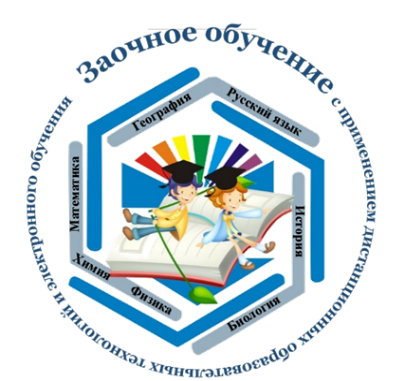 К СВЕДЕНИЮ УЧАЩИХСЯ заочного обучения (с применением дистанционных образовательных технологий и электронного обучения) Предмет, классПредмет, классПредмет, классПредмет, классПредмет, классПредмет, классномер работыномер работыномер работыномер работыномер работыномер работыРабота № _________Работа № _________Работа № _________Работа № _________Работа № _________Работа № _________Работа № _________Работа № _________Работа № _________Работа № _________ОО (СОШ, лицей, гимназия) его номер ОО (СОШ, лицей, гимназия) его номер ОО (СОШ, лицей, гимназия) его номер ОО (СОШ, лицей, гимназия) его номер ОО (СОШ, лицей, гимназия) его номер ОО (СОШ, лицей, гимназия) его номер (домашний адрес с указанием района)(домашний адрес с указанием района)(домашний адрес с указанием района)(домашний адрес с указанием района)(домашний адрес с указанием района)(домашний адрес с указанием района)Ф.И.О. полностью и печатными буквамиФ.И.О. полностью и печатными буквамиФ.И.О. полностью и печатными буквамиФ.И.О. полностью и печатными буквамиФ.И.О. полностью и печатными буквамиФ.И.О. полностью и печатными буквамизаполняется в ЦРОзаполняется в ЦРОзаполняется в ЦРОзаполняется в ЦРОзаполняется в ЦРОзаполняется в ЦРОзаполняется в ЦРОзаполняется в ЦРОзаполняется в ЦРОзаполняется в ЦРОзаполняется в ЦРОзаполняется в ЦРОзаполняется в ЦРОзаполняется в ЦРОзаполняется в ЦРОзаполняется в ЦРОДата получения                   Результат проверки:Подпись преподавателя:Дата получения                   Результат проверки:Подпись преподавателя:Дата получения                   Результат проверки:Подпись преподавателя:Дата получения                   Результат проверки:Подпись преподавателя:Дата получения                   Результат проверки:Подпись преподавателя:Дата получения                   Результат проверки:Подпись преподавателя:Дата получения                   Результат проверки:Подпись преподавателя:Дата получения                   Результат проверки:Подпись преподавателя:Дата получения                   Результат проверки:Подпись преподавателя:Дата получения                   Результат проверки:Подпись преподавателя:Дата получения                   Результат проверки:Подпись преподавателя:Дата получения                   Результат проверки:Подпись преподавателя:Дата получения                   Результат проверки:Подпись преподавателя:Дата получения                   Результат проверки:Подпись преподавателя:Дата получения                   Результат проверки:Подпись преподавателя:Дата получения                   Результат проверки:Подпись преподавателя:1234566789101112131415МИНИСТЕРСТВО ОБРАЗОВАНИЯ, НАУКИ И МОЛОДЕЖНОЙ ПОЛИТИКИ КРАСНОДАРСКОГО КРАЯГосударственное бюджетное учреждениедополнительного образованияКраснодарского края «Центр  развития одаренности»350000 г. Краснодар,ул. Красная, 76тел. (861) 259-84-01E-mail: cro.krd@mail.ruМИНИСТЕРСТВО ОБРАЗОВАНИЯ, НАУКИ И МОЛОДЕЖНОЙ ПОЛИТИКИ КРАСНОДАРСКОГО КРАЯГосударственное бюджетное учреждениедополнительного образованияКраснодарского края «Центр  развития одаренности»350000 г. Краснодар,ул. Красная, 76тел. (861) 259-84-01E-mail: cro.krd@mail.ruМИНИСТЕРСТВО ОБРАЗОВАНИЯ, НАУКИ И МОЛОДЕЖНОЙ ПОЛИТИКИ КРАСНОДАРСКОГО КРАЯГосударственное бюджетное учреждениедополнительного образованияКраснодарского края «Центр  развития одаренности»350000 г. Краснодар,ул. Красная, 76тел. (861) 259-84-01E-mail: cro.krd@mail.ruМИНИСТЕРСТВО ОБРАЗОВАНИЯ, НАУКИ И МОЛОДЕЖНОЙ ПОЛИТИКИ КРАСНОДАРСКОГО КРАЯГосударственное бюджетное учреждениедополнительного образованияКраснодарского края «Центр  развития одаренности»350000 г. Краснодар,ул. Красная, 76тел. (861) 259-84-01E-mail: cro.krd@mail.ruМИНИСТЕРСТВО ОБРАЗОВАНИЯ, НАУКИ И МОЛОДЕЖНОЙ ПОЛИТИКИ КРАСНОДАРСКОГО КРАЯГосударственное бюджетное учреждениедополнительного образованияКраснодарского края «Центр  развития одаренности»350000 г. Краснодар,ул. Красная, 76тел. (861) 259-84-01E-mail: cro.krd@mail.ruМИНИСТЕРСТВО ОБРАЗОВАНИЯ, НАУКИ И МОЛОДЕЖНОЙ ПОЛИТИКИ КРАСНОДАРСКОГО КРАЯГосударственное бюджетное учреждениедополнительного образованияКраснодарского края «Центр  развития одаренности»350000 г. Краснодар,ул. Красная, 76тел. (861) 259-84-01E-mail: cro.krd@mail.ruМИНИСТЕРСТВО ОБРАЗОВАНИЯ, НАУКИ И МОЛОДЕЖНОЙ ПОЛИТИКИ КРАСНОДАРСКОГО КРАЯГосударственное бюджетное учреждениедополнительного образованияКраснодарского края «Центр  развития одаренности»350000 г. Краснодар,ул. Красная, 76тел. (861) 259-84-01E-mail: cro.krd@mail.ruМИНИСТЕРСТВО ОБРАЗОВАНИЯ, НАУКИ И МОЛОДЕЖНОЙ ПОЛИТИКИ КРАСНОДАРСКОГО КРАЯГосударственное бюджетное учреждениедополнительного образованияКраснодарского края «Центр  развития одаренности»350000 г. Краснодар,ул. Красная, 76тел. (861) 259-84-01E-mail: cro.krd@mail.ruМИНИСТЕРСТВО ОБРАЗОВАНИЯ, НАУКИ И МОЛОДЕЖНОЙ ПОЛИТИКИ КРАСНОДАРСКОГО КРАЯГосударственное бюджетное учреждениедополнительного образованияКраснодарского края «Центр  развития одаренности»350000 г. Краснодар,ул. Красная, 76тел. (861) 259-84-01E-mail: cro.krd@mail.ruМИНИСТЕРСТВО ОБРАЗОВАНИЯ, НАУКИ И МОЛОДЕЖНОЙ ПОЛИТИКИ КРАСНОДАРСКОГО КРАЯГосударственное бюджетное учреждениедополнительного образованияКраснодарского края «Центр  развития одаренности»350000 г. Краснодар,ул. Красная, 76тел. (861) 259-84-01E-mail: cro.krd@mail.ruМИНИСТЕРСТВО ОБРАЗОВАНИЯ, НАУКИ И МОЛОДЕЖНОЙ ПОЛИТИКИ КРАСНОДАРСКОГО КРАЯГосударственное бюджетное учреждениедополнительного образованияКраснодарского края «Центр  развития одаренности»350000 г. Краснодар,ул. Красная, 76тел. (861) 259-84-01E-mail: cro.krd@mail.ruМИНИСТЕРСТВО ОБРАЗОВАНИЯ, НАУКИ И МОЛОДЕЖНОЙ ПОЛИТИКИ КРАСНОДАРСКОГО КРАЯГосударственное бюджетное учреждениедополнительного образованияКраснодарского края «Центр  развития одаренности»350000 г. Краснодар,ул. Красная, 76тел. (861) 259-84-01E-mail: cro.krd@mail.ruМИНИСТЕРСТВО ОБРАЗОВАНИЯ, НАУКИ И МОЛОДЕЖНОЙ ПОЛИТИКИ КРАСНОДАРСКОГО КРАЯГосударственное бюджетное учреждениедополнительного образованияКраснодарского края «Центр  развития одаренности»350000 г. Краснодар,ул. Красная, 76тел. (861) 259-84-01E-mail: cro.krd@mail.ruМИНИСТЕРСТВО ОБРАЗОВАНИЯ, НАУКИ И МОЛОДЕЖНОЙ ПОЛИТИКИ КРАСНОДАРСКОГО КРАЯГосударственное бюджетное учреждениедополнительного образованияКраснодарского края «Центр  развития одаренности»350000 г. Краснодар,ул. Красная, 76тел. (861) 259-84-01E-mail: cro.krd@mail.ruМИНИСТЕРСТВО ОБРАЗОВАНИЯ, НАУКИ И МОЛОДЕЖНОЙ ПОЛИТИКИ КРАСНОДАРСКОГО КРАЯГосударственное бюджетное учреждениедополнительного образованияКраснодарского края «Центр  развития одаренности»350000 г. Краснодар,ул. Красная, 76тел. (861) 259-84-01E-mail: cro.krd@mail.ruМИНИСТЕРСТВО ОБРАЗОВАНИЯ, НАУКИ И МОЛОДЕЖНОЙ ПОЛИТИКИ КРАСНОДАРСКОГО КРАЯГосударственное бюджетное учреждениедополнительного образованияКраснодарского края «Центр  развития одаренности»350000 г. Краснодар,ул. Красная, 76тел. (861) 259-84-01E-mail: cro.krd@mail.ru Класс________ОО________________________________МО______________________________________________Лист №  _____________ Класс________ОО________________________________МО______________________________________________Лист №  _____________ Класс________ОО________________________________МО______________________________________________Лист №  _____________ Класс________ОО________________________________МО______________________________________________Лист №  _____________ Класс________ОО________________________________МО______________________________________________Лист №  _____________ Класс________ОО________________________________МО______________________________________________Лист №  _____________ Класс________ОО________________________________МО______________________________________________Лист №  _____________ Класс________ОО________________________________МО______________________________________________Лист №  _____________ Класс________ОО________________________________МО______________________________________________Лист №  _____________ Класс________ОО________________________________МО______________________________________________Лист №  _____________ Класс________ОО________________________________МО______________________________________________Лист №  _____________ Класс________ОО________________________________МО______________________________________________Лист №  _____________ Класс________ОО________________________________МО______________________________________________Лист №  _____________ Класс________ОО________________________________МО______________________________________________Лист №  _____________ Класс________ОО________________________________МО______________________________________________Лист №  _____________ Класс________ОО________________________________МО______________________________________________Лист №  _____________ Класс________ОО________________________________МО______________________________________________Лист №  _____________ Класс________ОО________________________________МО______________________________________________Лист №  _____________ Класс________ОО________________________________МО______________________________________________Лист №  _____________ Класс________ОО________________________________МО______________________________________________Лист №  _____________ Класс________ОО________________________________МО______________________________________________Лист №  _____________ Класс________ОО________________________________МО______________________________________________Лист №  _____________ Класс________ОО________________________________МО______________________________________________Лист №  _____________МИНИСТЕРСТВО ОБРАЗОВАНИЯ, НАУКИ И МОЛОДЕЖНОЙ ПОЛИТИКИ КРАСНОДАРСКОГО КРАЯГосударственное бюджетное учреждениедополнительного образованияКраснодарского края «Центр  развития одаренности»350000 г. Краснодар,ул. Красная, 76тел. (861) 259-84-01E-mail: cro.krd@mail.ru